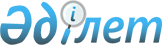 Қазақстан Республикасы Yкiметiнiң 1995 жылғы 29 желтоқсандағы N 1894 қаулысына өзгерiс енгiзу туралы
					
			Күшін жойған
			
			
		
					Қазақстан Республикасы Үкіметінің 2003 жылғы 3 маусымдағы N 517 қаулысы. Күші жойылды - Қазақстан Республикасы Үкіметінің 2012 жылғы 7 маусымдағы № 753 Қаулысымен      Ескерту. Күші жойылды - ҚР Үкіметінің 2012.06.07 № 753 (алғашқы ресми жарияланғанынан кейін күнтiзбелiк жиырма бiр күн өткен соң қолданысқа енгiзiледi) Қаулысымен.      Қазақстан Республикасы Президентiнiң "Қазақстан Республикасының мемлекеттiк басқару жүйесiн одан әрi жетiлдiру шаралары туралы" 2002 жылғы 28 тамыздағы N 931 Жарлығын , "Қазақстан Республикасының Премьер-Министрі Кеңсесiнiң мәселелерi" туралы Қазақстан Pecпубликасы Үкiметiнің 2002 жылғы 11 қыркүйектегi N 993 қаулысын iске асыру мақсатында Қазақстан Республикасының Yкiметi қаулы етеді: 

      1. "Қазақстан Республикасы Президентiнің 1995 жылғы 17 сәуірдегі N 2201 қаулысын жүзеге асыру туралы" Қазақстан Республикасы Үкiметiнің 1995 жылғы 29 желтоқсандағы N 1894 қаулысына (Қазақстан Республикасының ПҮКЖ-ы, 1995 ж., N 41, 515-құжат) мынадай өзгерiс енгiзiлсiн: 

      көрсетiлген қаулымен бекiтiлген Лицензиялауға жататын қызметтің түрлерiне, лицензиялар беруге өкiлеттік берiлген мемлекеттiк органдардың (лицензиярлардың) тiзбесiнде: 

      реттiк нөмiрi 12-жолдың 2-бағанындағы "Қазақстан Республикасының Мемлекеттік құпияларды қорғау жөнiндегi агенттігі" деген сөздер "Қазақстан Республикасы Премьер-Министрінің Кеңсесi" деген сөздермен ауыстырылсын. 

      2. Осы қаулы қол қойылған күнiнен бастап күшiне енедi.       Қазақстан Республикасының 

      Премьер-Министрі 
					© 2012. Қазақстан Республикасы Әділет министрлігінің «Қазақстан Республикасының Заңнама және құқықтық ақпарат институты» ШЖҚ РМК
				